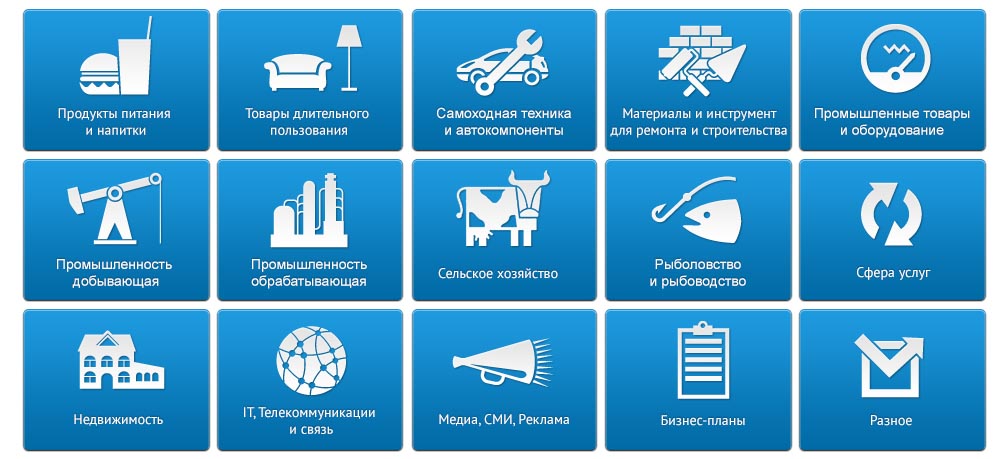 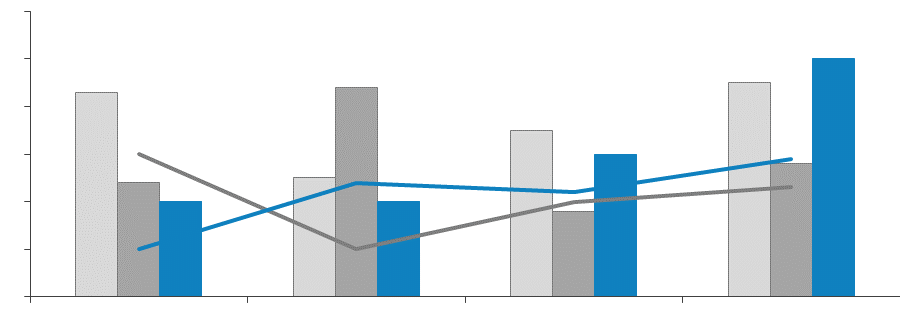 Агентство DISCOVERY Research Group было создано в 2005 г. За годы работы нашими клиентами стали тысячи компаний. Со списком клиентов можно ознакомиться тут: http://www.drgroup.ru/clients.html Наши клиенты, в том числе – крупнейшие мировые корпорации, выражают благодарность агентству за проведенные исследования http://www.drgroup.ru/reviews.html Почему маркетинговые исследования выгоднее покупать у нас?1. Мы используем максимально полный набор источников,который можно использовать в рамках кабинетного исследования, включая экспертные интервью с игроками рынка, результаты обработки баз данных ФТС РФ, данные ФСГС РФ (Росстата), профильных государственных органов и многие другие виды источников информации.2. Мы обновляем исследование на момент его приобретения.Таким образом, вы получаете обзор рынка по состоянию на самый последний момент. Наши отчеты всегда самые свежие на рынке!3. Мы максимально визуализируем данныепутем формирования таблиц и построения диаграмм. Это позволяет клиентам тратить меньше времени на анализ данных, а также использовать подготовленные нами графики в собственных документах. Естественно, при этом очень много выводов дается в текстовом виде, ведь далеко не всю информацию можно представить в виде таблиц и диаграмм.4. Все наши отчеты предоставляются клиентам в форматах Word и Excel,что позволяет Вам в дальнейшем самостоятельно работать с отчетом, используя данные любым способом (изменять, копировать и вставлять в любой документ).5. Мы осуществляем послепродажную поддержкуЛюбой клиент после приобретения отчета может связаться с нашим агентством, и мы в кратчайшие сроки предоставим консультацию по теме исследования.Методология проведения исследованийОдним из направлений работы агентства DISCOVERY Research Group является подготовка готовых исследований. Также такие исследования называют инициативными, поскольку агентство самостоятельно инициирует их проведение, формулирует тему, цель, задачи, выбирает методологию проведения и после завершения проекта предлагает результаты всем заинтересованным лицам. Мы проводим исследования рынков России, стран СНГ, Европы, США, некоторых стран Азиатско-Тихоокеанского региона.Основным предназначением готовых исследований является ознакомление участников рынка – производителей, импортеров, дистрибьюторов, клиентов, всех заинтересованных лиц, – с текущей рыночной ситуацией, событиями прошлых периодов и прогнозами на будущее. Хорошее готовое исследование должно быть логически выстроенным и внутренне непротиворечивым, емким без лишней малопригодной информации, точным и актуальным, давать возможность быстро получить нужные сведения. РЫНОЧНЫЕ ПОКАЗАТЕЛИХорошее готовое исследование должно отражать данные обо всех ключевых рыночных показателях, а значит содержать в себе информацию:об объеме, темпе роста и динамике развития производства, импорта и экспорта, и самого рынка;о различных сценариях прогноза ключевых показателей рынка в натуральном и стоимостном выражении;о структуре потребления;об основных сегментах рынка и ключевых отраслях;о ключевых тенденциях и перспективах развития рынка в ближайшие несколько лет;о ключевых факторах, определяющих текущее состояние и развитие рынка;о потребительских свойствах различных товарных групп;о рыночных долях основных участников рынка;о конкурентной ситуации на рынке;о финансово-хозяйственной деятельности участников рынка;иногда проводится мониторинг цен и определяется уровень цен на рынке;и др.ИСТОЧНИКИ ИНФОРМАЦИИДля того, чтобы клиент получил максимально детальное представление об анализируем рынке мы используем все доступные источники информации:Базы данных Федеральной Таможенной службы РФ, ФСГС РФ (Росстат).Материалы DataMonitor, EuroMonitor, Eurostat.Печатные и электронные деловые и специализированные издания, аналитические обзоры.Ресурсы сети Интернет в России и мире.Экспертные опросы.Материалы участников отечественного и мирового рынков.Результаты исследований маркетинговых и консалтинговых агентств.Материалы отраслевых учреждений и базы данных.Результаты ценовых мониторингов.Материалы и базы данных статистики ООН (United Nations Statistics Division: Commodity Trade Statistics, Industrial Commodity Statistics, Food and Agriculture Organization и др.).Материалы Международного Валютного Фонда (International Monetary Fund).Материалы Всемирного банка (World Bank).Материалы ВТО (World Trade Organization).Материалы Организации экономического сотрудничества и развития (Organization for Economic Cooperation and Development).Материалы International Trade Centre.Материалы Index Mundi.Результаты исследований DISCOVERY Research Group.Очевидно, что использование большего числа источников позволяет исследователю, во-первых, собирать максимальный объем доступной информации, дополнять информацию из одних источников информацией из других источников, во-вторых, производить перекрестную проверку получаемых сведений. Периодические печатные и цифровые СМИ подвержены влиянию участников рынка. При анализе необходимо внимательно сравнивать оценки разных показателей, предоставленных различными игроками. В базах данных ФТС РФ декларанты (импортеры и экспортеры) зачастую занижают импортную и экспортную цены. Кроме этого, многие источники не имеют возможности объективно и полно собирать всю необходимую информацию о рынке. Например, ФСГС РФ (Росстат) ведет учет сведений об объемах выпуска продукции не по всем кодам, существующим в классификаторе кодов ОКПД (общероссийский классификатор продукции по видам экономической деятельности). Следовательно, часть информации приходится получать из дополнительных источников.В силу вышеназванных причин очень важно использовать максимально широкий круг источников информации. ОБРАБОТКА БАЗ ДАННЫХ И ПРОГРАММНОЕ ОБЕСПЕЧЕНИЕПри этом сбор информации – это лишь полдела. Важно правильно обработать базы данных и рассчитать значения требующихся показателей. Для этого нужны высокая квалификация и опыт работы в программах Access, Excel, SPSS. Наши специалисты обладают этими качествами. Кроме того, за годы работы специалистами агентства DISCOVERY Research Group разработаны собственное специальное программное обеспечение и алгоритмы обработки различных баз данных, в т.ч. баз данных ФТС РФ. Это позволяет производить более точные расчеты за меньший период времени, экономя тем самым деньги Клиента. При желании вы можете ознакомиться с ними.Наши Клиенты получают возможность оперировать более точными оценками всевозможных рыночных показателей, более обоснованно оценивать позиции своей компании, прогнозировать объемы собственных продаж и продаж конкурентов!!!Этот отчет был подготовлен DISCOVERY Research Group исключительно в целях информации. DISCOVERY Research Group не гарантирует точности и полноты всех сведений, содержащихся в отчете, поскольку в некоторых источниках приведенные сведения могли быть случайно или намеренно искажены. Информация, представленная в этом отчете, не должна быть истолкована, прямо или косвенно, как информация, содержащая рекомендации по дальнейшим действиям по ведению бизнеса. Все мнение и оценки, содержащиеся в данном отчете, отражают мнение авторов на день публикации и могут быть изменены без предупреждения.DISCOVERY Research Group не несет ответственности за какие-либо убытки или ущерб, возникшие в результате использования любой третьей стороной информации, содержащейся в данном отчете, включая опубликованные мнения или заключения, а также за последствия, вызванные неполнотой представленной информации. Информация, представленная в настоящем отчете, получена из открытых источников. Дополнительная информация может быть представлена по запросу.Этот документ или любая его часть не может распространяться без письменного разрешения DISCOVERY Research Group либо тиражироваться любыми способами.ВАЖНО!Задачи, поставленные и решаемые в настоящем отчете являются общими и не могут рассматриваться как комплексное исследование рынка того или иного товара или услуги. Для решения специфических задач необходимо проведение Ad hoc исследования, которое в полной мере будет соответствовать потребностям бизнеса.Основное направление деятельности DISCOVERY Research Group – проведение маркетинговых исследований полного цикла в Москве и регионах России, а также выполнение отдельных видов работ на разных этапах реализации исследовательского проекта. Также DISCOVERY Research Group в интересах Заказчика разрабатывает и реализует PR-кампании, проводит конкурентную разведку с привлечением соответствующих ресурсов.Специалисты агентства обладают обширными знаниями в маркетинге, методологии, методике и технике маркетинговых и социологических исследований, экономике, математической статистике и анализе данных.Специалисты агентства являются экспертами и авторами статей в известных деловых и специализированных изданиях, среди которых Коммерсантъ, Ведомости, Эксперт Компания, Профиль, Рбк-Daily, Секрет фирмы и ряд других.Агентство DISCOVERY Research Group является партнером РИА «РосБизнесКонсалтинг» и многих других Интернет-площадок по продаже отчетов готовых исследований.СодержаниеСодержание	8Список таблиц и диаграмм	10Таблицы:	10Диаграммы:	10Резюме	12Глава 1. Методология исследования	13Объект исследования	13Цель исследования	13Задачи исследования	13Метод сбора и анализа данных	13Источники получения информации	14Объем и структура выборки	14Глава 2. Классификация и основные характеристики терракотовой плитки	16Глава 3. Объем и темпы роста рынка терракотовой плитки в России	18Объем и темпы прироста рынка - всего	19Объем и темпы прироста рынка терракотовой плитки для фасадов	20Прогноз развития рынка до 2023 г.	21Глава 4. Производство терракотовой плитки в России	23Ceramics Terracotta	23ООО ГК «Терракот»	24Глава 5. Импорт в Россию терракотовой плитки	26Импорт терракотовой плитки по категориям	26Импорт терракотовой плитки по категориям и брендам	29Импорт терракотовой плитки по категориям и странам	35Глава 6. Основные факторы, события, тенденции и перспективы развития рынка фасадной терракотовой плитки в России	39Высокое качество европейской терракотовой плитки	39Популярность терракотовой плитки у дизайнеров	39Сезонность производства плитки	40Факторы формирования цены терракотовой плитки	40Моральное устаревание ассортимента	41Глава 7. Уровень цен на рынке терракотовой плитки в России	42Глава 8. Финансово-хозяйственная деятельность и планы развития ключевых игроков рынка фасадной терракотовой плитки в России	44ARGETON	44TERREAL	44NBK CERAMIC (NBK KERAMIK)	46ООО «УРАЛТЕРРАКОТ»	46Список таблиц и диаграммОтчет содержит 15 таблиц и 8 диаграмм.Таблицы:Таблица 1. Объем рынка терракотовой плитки в России в натуральном и стоимостном выражении, кв. м. и $, % приростаТаблица 2. Объем рынка терракотовой плитки для фасадов в России в натуральном и стоимостном выражении, кв. м. и $, % прироста	Таблица 3. Прогноз объема рынка терракотовой плитки в России в натуральном и стоимостном выражении, кв. м и $, % прироста	Таблица 4. Финансовые показатели компании ООО «Керамика Терракота», тыс. руб.Таблица 5. Производство терракотовой плитки в натуральном выражении, кв.м.	Таблица 6. Производство терракотовой плитки в стоимостном выражении, $.	Таблица 7. Импорт терракотовой плитки в Россию по категориям в натуральном выражении, кв. мТаблица 8. Импорт терракотовой плитки в Россию по категориям в стоимостном выражении, $	Таблица 9. Импорт терракотовой плитки в Россию по категориям и брендам в натуральном выражении, кв.м.	Таблица 10. Импорт терракотовой плитки в Россию по категориям и брендам в стоимостном выражении, $Таблица 11. Импорт терракотовой плитки в Россию по категориям и странам происхождения в натуральном выражении, кв.м.	Таблица 12. Импорт терракотовой плитки в Россию по категориям и странам происхождения в стоимостном выражении, $	Таблица 13. Стоимость терракотовой плитки по видам от компании ООО ГК «Терракот», руб./ кв.мТаблица 14. Стоимость терракотовой плитки по брендам импортеров, $/ кв.м	Таблица 15. Финансовые показатели компании ООО «УралТерракот», тыс. руб.	Диаграммы:Диаграмма 1. Распределение долей рынка терракотовой плитки по категориям в натуральном выражении, %	Диаграмма 2. Объем рынка терракотовой плитки в России в натуральном выражении, кв. м и % прироста	Диаграмма 3. Объем рынка терракотовой плитки для фасадов в России в натуральном выражении, кв. м и % приростаДиаграмма 4. Прогноз объема рынка терракотовой плитки в России в натуральном выражении., кв. м и % прироста	Диаграмма 5. Импорт терракотовой плитки в Россию в натуральном выражении, кв. м и % приростаДиаграмма 6. Импорт терракотовой плитки в Россию в стоимостном выражении, $ и % прироста	Диаграмма 7. Импорт терракотовой плитки в Россию по брендам в натуральном выражении, кв. м и %	Диаграмма 8. Импорт терракотовой плитки в Россию по странам происхождения в натуральном выражении, кв. м и %	РезюмеМаркетинговое агентство DISCOVERY Research Group завершило исследование рынка терракотовой плитки в России.Следует отметить, что ввиду незначительных объемов производства терракотовой плитки, объем рынка данных материалов в России определяется в основном импортными поставками.Рынок терракотовой плитки определяется плиткой для фасадов, так как её структура затрудняет укладку такой плитки на иные поверхности (полы, простые стены и пр.). Плитка для фасадов составила 99% от всего рынка терракотовых плиток.Объем рынка терракотовой плитки для фасада в России составил 217 847 кв. м, что равняется $4 654 965. В натуральном выражении рынок вырос на 25,7% по отношению к данным 2016 г., а в стоимостном выражении рынок вырос на 67,4% за этот же период. При этом, общий объем рынка терракотовой плитки в России составил 219 495 кв. м, что равняется $4 716 492. В натуральном выражении рынок вырос на 24,8% по отношению к данным 2016 г., а в стоимостном выражении рынок вырос на 67,7% за этот же период.В России на данный момент производством терракотовой плитки занимается одна компания – ООО «ГК «Терракот». По расчетам аналитиков DISCOVERY Research Group, на заводе было выпущено 90 261,6 кв.м. терракотовой плитки. В стоимостном выражении было реализовано терракотовой плитки на $1 296 178,3.Экспорт терракотовой плитки не осуществляется.Больше всего импортируется терракотовая плитка категории «для фасадов» - 127 585,2 кв. м. Всего было импортировано 129 233,1 кв. м. терракотовой плитки. терракотовой плитки было импортировано на $3 420 314,2.В 2017 году в импорте терракотовой плитки в натуральном выражении лидирует бренд TERRAT –  35 896,59 или 27,8% от всего объема импортируемой в Россию терракотовой плитки.В 2017 году в импорте терракотовой плитки в натуральном выражении лидируют сразу две страны –  Португалия и Китай (по 30,1% от всего объема импорта).Глава 1. Методология исследованияОбъект исследованияРынок терракотовой плитки в России. Цель исследованияТекущее состояние и перспективы развития рынка терракотовой плитки в России.Задачи исследованияОбъем, темпы роста и динамика развития российского рынка терракотовой плитки Объем и темпы роста производства терракотовой плитки в России Объем импорта в Россию и экспорта из России терракотовой плитки Основные сегменты рынка терракотовой плитки в России.Рыночные доли основных участников рынка терракотовой плитки.Конкурентная ситуация на рынке терракотовой плитки в России.Прогноз ключевых показателей рынка терракотовой плитки в России в натуральном и стоимостном выражении.Ключевые тенденции и перспективы развития рынка терракотовой плитки в России в ближайшие несколько лет.Уровень цен на рынке терракотовой плитки в России.Финансово-хозяйственная деятельность участников рынка терракотовой плитки.Метод сбора и анализа данныхОсновным методом сбора данных является мониторинг документов.В качестве основных методов анализа данных выступают так называемые (1) Традиционный (качественный) контент-анализ интервью и документов и (2) Квантитативный (количественный) анализ с применением пакетов программ, к которым имеет доступ наше агентство.Контент-анализ выполняется в рамках проведения Desk Research (кабинетное исследование). В общем виде целью кабинетного исследования является проанализировать ситуацию на рынке терракотовой плитки и получить (рассчитать) показатели, характеризующие его состояние в настоящее время и в будущем.Источники получения информацииБазы данных Федеральной Таможенной службы РФ, ФСГС РФ (Росстат).Материалы DataMonitor, EuroMonitor, Eurostat.Печатные и электронные деловые и специализированные издания, аналитические обзоры.Ресурсы сети Интернет в России и мире.Экспертные опросы.Материалы участников отечественного и мирового рынков.Результаты исследований маркетинговых и консалтинговых агентств.Материалы отраслевых учреждений и базы данных.Результаты ценовых мониторингов.Материалы и базы данных статистики ООН (United Nations Statistics Division: Commodity Trade Statistics, Industrial Commodity Statistics, Food and Agriculture Organization и др.).Материалы Международного Валютного Фонда (International Monetary Fund).Материалы Всемирного банка (World Bank).Материалы ВТО (World Trade Organization).Материалы Организации экономического сотрудничества и развития (Organization for Economic Cooperation and Development).Материалы International Trade Centre.Материалы Index Mundi.Результаты исследований DISCOVERY Research Group.Объем и структура выборкиПроцедура контент-анализа документов не предполагает расчета объема выборочной совокупности. Обработке и анализу подлежат все доступные исследователю документы.К отчету прилагается обработанная и пригодная к дальнейшему использованию база данных с подробной информацией об импорте в Россию и экспорте из России терракотовой плитки. База включает в себя большое число различных показателей:Категория продуктаГруппа продуктаПроизводительБрендГод импорта/экспортаМесяц импорта/экспортаКомпании получатели и отправители товараСтраны получатели, отправители и производители товараОбъем импорта и экспорта в натуральном выраженииОбъем импорта и экспорта в стоимостном выраженииСодержащиеся в базе данных сведения позволят Вам самостоятельно выполнить любые требующиеся запросы, которые не включены в отчет.Глава 2. Классификация и основные характеристики терракотовой плитки Терракотовая плитка — это классический отделочный материал, широко используемый во многих странах Европы для сплошной и фрагментарной отделки фасадов, цоколей домов и прилегающих к дому объектов (заборов, гаражей, беседок и прочих хозяйственных построек). Мастерами каминного производства терракотовая плитка признана идеальным по теплотехническим свойствам и эстетической ценности материалом для облицовки каминов, а печники рекомендуют терракотовую плитку в качестве жаростойкой, долговечной и, при этом, красивой облицовки для домовых печей, печей-барбекю и мангальных зон. Характеристики терракотовой плитки:……Глава 3. Объем и темпы роста рынка терракотовой плитки в России…Рынок терракотовой плитки определяется плиткой для фасадов, так как её структура затрудняет укладку такой плитки на иные поверхности (полы, простые стены и пр.). Плитка для фасадов составила 99% от всего рынка терракотовых плиток.Диаграмма 1. Распределение долей рынка терракотовой плитки по категориям в натуральном выражении, %Источник: по данным ФТС РФОбъем и темпы прироста рынка - всегоОбъем рынка терракотовой плитки в России составил 219 495 кв. м, что равняется $4 716 492. В натуральном выражении рынок вырос на 24,8% по отношению к данным 2016 г., а в стоимостном выражении рынок вырос на 67,7% за этот же период.Таблица 1. Объем рынка терракотовой плитки в России в натуральном и стоимостном выражении, кв. м. и $, % приростаИсточник: расчеты DISCOVERY Research Group Диаграмма 2. Объем рынка терракотовой плитки в России в натуральном выражении, кв. м и % приростаИсточник: расчеты DISCOVERY Research Group Объем и темпы прироста рынка терракотовой плитки для фасадовОбъем рынка терракотовой плитки для фасада в России составил …Таблица 2. Объем рынка терракотовой плитки для фасадов в России в натуральном и стоимостном выражении, кв. м. и $, % приростаИсточник: расчеты DISCOVERY Research Group Диаграмма 3. Объем рынка терракотовой плитки для фасадов в России в натуральном выражении, кв. м и % приростаИсточник: расчеты DISCOVERY Research Group Прогноз развития рынка до 2023 г.Таблица 3. Прогноз объема рынка терракотовой плитки в России в натуральном и стоимостном выражении, кв. м и $, % приростаИсточник: расчеты DISCOVERY Research Group Диаграмма 4. Прогноз объема рынка терракотовой плитки в России в натуральном выражении, кв. м и % приростаИсточник: расчеты DISCOVERY Research Group Глава 4. Производство терракотовой плитки в РоссииCeramics TerracottaРоссийский бренд Ceramics Terracotta или Керамика Терракота принадлежит одноименной компании, расположенной в Москве. …Таблица 4. Финансовые показатели компании ООО «Керамика Терракота», тыс. руб.Источник: по данным ФСГС РФ ООО ГК «Терракот»Завод керамики «Терракот» - единственный производитель терракотовой плитки на территории СНГ (расположен в г. Курган). Предприятие основано в 1999 году и за прошедшие с момента основания полтора десятилетия превратилось в крупный завод, оснащенный качественным оборудованием и техникой.…Таблица 5. Производство терракотовой плитки в натуральном выражении, кв.м.Источник: расчеты DISCOVERY Research Group В стоимостном выражении было реализовано терракотовой плитки на …Таблица 6. Производство терракотовой плитки в стоимостном выражении, $.Источник: расчеты DISCOVERY Research Group Таким образом, можно заключить, что производство фасадных терракотовых панелей в России практически не представлено. Все имеющиеся отечественные материалы неконкурентоспособны по сравнению с импортными аналогами.Глава 5. Импорт в Россию терракотовой плитки…Импорт терракотовой плитки по категориямКак видно из приведенной таблицы больше всего импортируется терракотовая плитка категории «для фасадов» - 127 585,2 кв. м. Всего было импортировано 129 233,1 кв. м. терракотовой плитки.Таблица 7. Импорт терракотовой плитки в Россию по категориям в натуральном выражении, кв. мИсточник: по данным ФТС РФ ….Диаграмма 5. Импорт терракотовой плитки в Россию в натуральном выражении, кв. м и % приростаИсточник: по данным ФТС РФДалее будут представлены данные по объему импорта терракотовой плитки в Россию по категориям в стоимостном выражении.…Таблица 8. Импорт терракотовой плитки в Россию по категориям в стоимостном выражении, $Источник: по данным ФТС РФДиаграмма 6. Импорт терракотовой плитки в Россию в стоимостном выражении, $ и % приростаИсточник: по данным ФТС РФИмпорт терракотовой плитки по категориям и брендам…Диаграмма 7. Импорт терракотовой плитки в Россию по брендам в натуральном выражении, кв. м и % Источник: по данным ФТС РФ…Таблица 9. Импорт терракотовой плитки в Россию по категориям и брендам в натуральном выражении, кв.м.Источник: по данным ФТС РФВ следующей таблице представлены данные по импорту терракотовой плитки в Россию по категориям и брендам в стоимостном выраженииТаблица 10. Импорт терракотовой плитки в Россию по категориям и брендам в стоимостном выражении, $Источник: по данным ФТС РФИмпорт терракотовой плитки по категориям и странам…Диаграмма 8. Импорт терракотовой плитки в Россию по странам происхождения в натуральном выражении, кв. м и % Источник: по данным ФТС РФНиже представлена таблица по импорту терракотовой плитки в разрезе по категориям и странам происхождения в натуральном выражении …Таблица 11. Импорт терракотовой плитки в Россию по категориям и странам происхождения в натуральном выражении, кв.м.Источник: по данным ФТС РФДалее представлена таблица по импорту терракотовой плитки в разрезе по категориям и странам происхождения в стоимостном выражении …Таблица 12. Импорт терракотовой плитки в Россию по категориям и странам происхождения в стоимостном выражении, $Источник: по данным ФТС РФГлава 6. Основные факторы, события, тенденции и перспективы развития рынка фасадной терракотовой плитки в РоссииВысокое качество европейской терракотовой плитки…Популярность терракотовой плитки у дизайнеров…Сезонность производства плитки …Факторы формирования цены терракотовой плитки…Моральное устаревание ассортимента…Глава 7. Уровень цен на рынке терракотовой плитки в РоссииВ данной Главе представлены данные по ценам российского производителя терракотовой плитки и данные по ценам импортных поставок терракотовой плитки. Самый дорогой вид терракотовой плитки от компании ООО ГК «Терракот» - …Таблица 13. Стоимость терракотовой плитки по видам от компании ООО ГК «Терракот», руб./ кв.мИсточник: по данным компании ООО ГК «Терракот» Ниже представлена стоимость 1 кв. м терракотовой плитки по брендам, импортируемым в РоссиюТаблица 14. Стоимость терракотовой плитки по брендам импортеров, $/ кв.мИсточник: по данным ФТС РФ Глава 8. Финансово-хозяйственная деятельность и планы развития ключевых игроков рынка фасадной терракотовой плитки в РоссииARGETONArGeTon – это немецкая торговая марка с тридцатилетней историей, которая давно получила мировое признание и известность. ……TERREALTERREAL -  это французский бренд, имеющий фабрики во Франции, Италии, Испании, США. Французская терракота и фасадная керамика Терреал изготавливается из качественной мелкодисперсной глины, которая добывается на французском карьере Сан-Пауль, расположенном в провинции Горонн. ……NBK CERAMIC (NBK KERAMIK)Компания NBK Keramik была основана в 1927 году в Германии, благодаря качеству и постоянному совершенствованию технологий производство успешно развивалось и вскоре получило известность в Европе. С самого начала своей работы NBK Ceramic уделяла много внимания запросам архитекторов и стремилась к постоянному прогрессу. Стремление к творчеству и преодолению границ, как утверждает руководство, всегда было приоритетом для компании. NBKCeramicявляется обладателем награды GermanFaçadePrize, которая отмечает вклад компании в развитие современной архитектуры и фасадного дизайна.…Информация о планах компании по строительству заводов в России отсутствует.ООО «УРАЛТЕРРАКОТ»Завод керамики «Терракот»  (ООО «УралТерракот») - единственный производитель терракотовой плитки на территории СНГ (расположен в г. Курган). Предприятие основано в 1999 году и за прошедшие с момента основания полтора десятилетия превратилось в крупный завод, оснащенный качественным оборудованием и техникой.…Таблица 15. Финансовые показатели компании ООО «УралТерракот», тыс. руб.Источник: по данным ФСГС РФ Агентство маркетинговых исследованийDISCOVERY RESEARCH GROUP 125438, Москва, ул. Михалковская 63Б, стр. 4, этаж 5БЦ «Головинские пруды»Тел. +7 (495) 601-91-49, (495) 968-13-14Факс: +7 (495) 601-91-49e-mail: research@drgroup.ruwww.drgroup.ru Схема проезда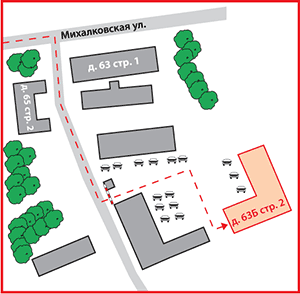 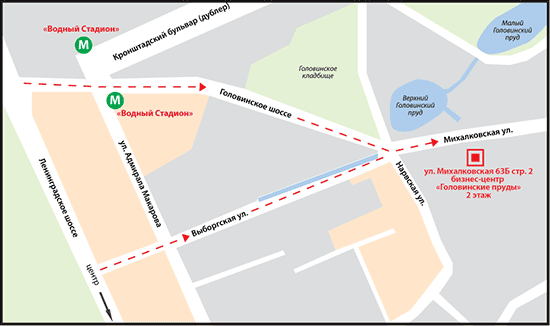 ПоказательВ натуральном выражении, кв. мВ натуральном выражении, кв. мВ натуральном выражении, кв. мВ натуральном выражении, кв. мВ натуральном выражении, кв. мВ натуральном выражении, кв. мВ натуральном выражении, кв. мВ натуральном выражении, кв. мВ натуральном выражении, кв. мВ натуральном выражении, кв. мОбъем рынка% приростаВ стоимостном выражении, $В стоимостном выражении, $В стоимостном выражении, $В стоимостном выражении, $В стоимостном выражении, $В стоимостном выражении, $В стоимостном выражении, $В стоимостном выражении, $В стоимостном выражении, $В стоимостном выражении, $Объем рынка% приростаПоказательВ натуральном выражении, кв. мВ натуральном выражении, кв. мВ натуральном выражении, кв. мВ натуральном выражении, кв. мВ натуральном выражении, кв. мВ натуральном выражении, кв. мВ натуральном выражении, кв. мВ натуральном выражении, кв. мВ натуральном выражении, кв. мОбъем рынка% приростаВ стоимостном выражении, $В стоимостном выражении, $В стоимостном выражении, $В стоимостном выражении, $В стоимостном выражении, $В стоимостном выражении, $В стоимостном выражении, $В стоимостном выражении, $В стоимостном выражении, $Объем рынка% приростаПоказательВ натуральном выражении, кв. мВ натуральном выражении, кв. мВ натуральном выражении, кв. мВ натуральном выражении, кв. мВ натуральном выражении, кв. мВ натуральном выражении, кв. мВ натуральном выражении, кв. мОбъем рынка% приростаВ стоимостном выражении, $В стоимостном выражении, $В стоимостном выражении, $В стоимостном выражении, $В стоимостном выражении, $В стоимостном выражении, $В стоимостном выражении, $Объем рынка% приростаПоказательВыручка (за минусом НДС, акцизов)Себестоимость продажРасходы по обычной деятельности (СМП)ВАЛОВАЯ ПРИБЫЛЬ (УБЫТОК)Коммерческие расходыУправленческие расходыПРИБЫЛЬ (УБЫТОК) ОТ ПРОДАЖДоходы от участия в других организацияхДоходы от участия в других организациях и проценты к получению (СМП)Проценты к получениюПроценты к уплатеПрочие доходыПрочие расходыПРИБЫЛЬ (УБЫТОК) ДО НАЛОГООБЛОЖЕНИЯТекущий налог на прибыльНалоги на прибыль (доходы) (СМП)в т. ч. постоянные налоговые обязательства (активы)Изменение отложенных налоговых обязательствИзменение отложенных налоговых активовПрочееЧИСТАЯ ПРИБЫЛЬ (УБЫТОК)СПРАВОЧНОРезультат от переоценки внеоборотных активов, не включаемый в чистую прибыль (убыток) периодаРезультат от прочих операций, не включаемый в чистую прибыль (убыток) периодаСовокупный финансовый результат периодаПроизводительООО "УРАЛТЕРРАКОТ"ПроизводительООО "УРАЛТЕРРАКОТ"КатегорияДЛЯ ПОЛАДЛЯ СТЕНДЛЯ ФАСАДОВОБРАЗЕЦУНИВЕРСАЛЬНАЯИтого импортированоКатегорияДЛЯ ПОЛАДЛЯ СТЕНДЛЯ ФАСАДОВОБРАЗЕЦУНИВЕРСАЛЬНАЯИтого импортированоКатегорияБрендИтого импортированоИтого импортированоКатегорияБрендИтого импортированоИтого импортированоКатегорияСтрана происхожденияИтого импортированоИтого импортированоКатегорияСтрана происхожденияИтого импортированоИтого импортированоВиды плиткиРуб.БрендSПоказательВыручка (за минусом НДС, акцизов)Расходы по обычной деятельностиПРИБЫЛЬ (УБЫТОК) ОТ ПРОДАЖДоходы от участия в других организациях и проценты к получениюПроценты к уплатеПрочие доходыПрочие расходыПРИБЫЛЬ (УБЫТОК) ДО НАЛОГООБЛОЖЕНИЯНалоги на прибыль (доходы)ЧИСТАЯ ПРИБЫЛЬ (УБЫТОК)